ПроектПРАВИТЕЛЬСТВО РЕСПУБЛИКИ АЛТАЙ ПОСТАНОВЛЕНИЕот        марта 2020 года № г. Горно-АлтайскО внесении изменений в государственную программу Республики Алтай «Повышение качества водоснабжения в Республике Алтай»Правительство Республики Алтай постановляет:Утвердить прилагаемые изменения, которые вносятся в государственную программу Республики Алтай «Повышение качества водоснабжения в Республике Алтай», утвержденную постановлением Правительства Республики Алтай от 13 сентября 2019 года № 263 (Сборник законодательства Республики Алтай, 2019, № 339, официальный портал Республики Алтай в сети «Интернет»: www.altai-republic.ru, 2019, 17 сентября, 5 декабря)Изменения, которые вносятся в государственную программу Республики Алтай «Повышение качества водоснабжения в Республике Алтай»1. В разделе II «Характеристика текущего состояния сферы реализации государственной программы»:Основными источниками питьевого водоснабжения в Республике Алтай являются подземные воды. 198875 жителей Республики Алтай проживают в населенных пунктах, обеспеченных питьевым водоснабжением, из них 154275 проживают в населенных пунктах, обеспеченных централизованным типом водоснабжения, в том числе 63214 – в городе Горно-Алтайске. 42837 человек, обеспеченных нецентрализованными источниками водоснабжения; 1763 человека – в населенных пунктах, обеспечивающихся привозной водой, водой из открытых источников водоснабжения.Описание состояния водоснабжения на территории Республики Алтай: централизованное питьевое и хозяйственно-бытовое водоснабжение на территории Республики Алтай обеспечивается из 198 подземных источников водоснабжения. В 2018 году в централизованную систему водоснабжения подано 5397,44 тыс. м3 воды. Общий объем потерь воды в водопроводных сетях составляет 609,41 тыс. м3. Протяженность сетей водоснабжения 675,30 км.Качество воды водопроводных сетей по микробиологическим и санитарно-химическим показателям на протяжении последних лет остается стабильным, удельный вес проб, не отвечающих санитарным нормам по микробиологическим показателям из централизованных источников водоснабжения, в 2018 году составил 4,63 %, по санитарно-химическим показателям – 3,46 %.По данным Управления Роспотребнадзора по Республике Алтай для приведения качества питьевой воды к соответствию нормативным требованиям необходимо провести реконструкцию источников централизованного питьевого водоснабжения. Важнейшим элементом водоснабжения являются водопроводные сети. К сетям водоснабжения предъявляются повышенные требования бесперебойной подачи в течении суток в требуемом количестве и надлежащего качества.Краткий анализ результатов оценки состояния централизованных систем водоснабжения:на 1 мая 2019 года водой, отвечающей требованиям санитарного законодательства обеспечено 77,57 % населения, проживающего на территории Республики Алтай. Физический износ сетей водоснабжения составляет 66,90 %. Амортизационный износ сетей водоснабжения              - 80,46 %.Наибольшая численность населения Республики Алтай, обеспеченного качественной питьевой водой, в том числе вследствие износа объектов водоснабжения зафиксирована в муниципальных образованиях «Майминский район» и «Город Горно-Алтайск». За счет субсидии на мероприятия по повышению качества водоснабжения в 2019 – 2024 годах в рамках регионального проекта «Чистая вода» планируется увеличить долю населения, подключенного к системе централизованного водоснабжения в следующих муниципальных образованиях:Муниципальное образование «Майминский район»: численность населения 33,939 тыс. человек, в том числе в районном центре 18,260 тыс. человек. На территории находится 32 объекта водозабора. В 2018 году в централизованную систему водоснабжения подано 998,50 тыс. м3 воды. Протяженность сетей водоснабжения 113,94 км. Физический износ сетей водоснабжения 100 %. Амортизационный износ сетей водоснабжения 100 %.Схемой водоснабжения и проектной документацией «Реконструкция системы водоснабжения с. Майма для подключения к Катунскому водозабору» предусматривается строительство сети хозяйственно – питьевого водопровода совмещенного с пожарным водопроводом для водоснабжения с. Майма. Мощность объекта капитального строительства, подлежащего вводу в эксплуатацию – водовод, протяженностью 5,45 км. Срок реализации мероприятия с 2019 г. по 2021 г., сметная стоимость объекта реконструкции – 61 548,54 тыс. руб. Новый трубопровод позволит увеличить давление с существующего 0,5 кгс/см2 до нормативного значения от 1,5 кгс/см2 до 5,0 кгс/см2. Ожидаемый прирост доли населения, обеспеченного качественной питьевой водой из систем централизованного водоснабжения, после ввода объекта в эксплуатацию – 6,3 %. Город Горно-Алтайск: численность населения 63,214 тыс. человек. На территории находится 16 объектов водозабора. В 2018 году в централизованную систему водоснабжения подано 2653,52 тыс. м3 воды. Общий объем потерь воды в водопроводных сетях составляет              494,09 тыс. м3. Протяженность сетей водоснабжения 63,50 км. Физический износ сетей водоснабжения 70,30 %. Амортизационный износ сетей водоснабжения 49,05 %.Для достижения показателя доля городского населения, обеспеченного качественной питьевой водой из централизованного водоснабжения разрабатывается проектно – сметная документация на объект «Строительство сетей водоснабжения от Катунского водозабора для водоснабжения г. Горно – Алтайска». Срок реализации мероприятия с 2021 по 2024 годы. Проектом планируется ряд мероприятий по строительству водопроводов, 2 – го резервуара накопителя емкостью 5,0 тыс. м3 и применение перспективных технологий водоподготовки и очистки воды с использованием технологий, разработанных организациями оборонно – промышленного комплекса с учетом оценки риска здоровью населения.Ожидаемый прирост доли населения, обеспеченного качественной питьевой водой из систем централизованного водоснабжения, после ввода объекта в эксплуатацию – 3,5 %.2. Таблицу 1 «Рейтинговый отбор объектов» подраздела 1.3. «Основное мероприятие государственной программы» раздела IV. «Сведения о подпрограммах государственной программы» изложить в следующей редакции:«Рейтинговый отбор объектовТаблица 13. В строке 2 приложения № 3 к государственной программе Республики Алтай «Повышение качества водоснабжения в Республике Алтай» слова «Реконструкция системы водоснабжения с. Майма для подключения к Катунскому водозабору» заменить словами «Строительство сетей водоснабжения от Катунского водозабора для водоснабжения г. Горно – Алтайска»;4. Приложение № изложить в следующей редакции:«Приложение № 4к государственной программеРеспублики Алтай «Повышение качестваводоснабжения в Республике АлтайДИНАМИКАдостижения целевых показателей федерального проекта «Чистая вода» при реализации государственной программы по повышению качества водоснабжения Республики Алтай 5. Приложение № изложить в следующей редакции: «Приложение № 5к государственной программе Республики Алтай «Повышение качества водоснабжения в Республике АлтайЭТАПЫреализации государственной программы по повышению качества водоснабжения Республики Алтай6. В строке 2 приложения № 6 к государственной программе Республики Алтай «Повышение качества водоснабжения в Республике Алтай» слова «Реконструкция системы водоснабжения с. Майма для подключения к Катунскому водозабору» заменить словами «Строительство сетей водоснабжения от Катунского водозабора для водоснабжения г. Горно – Алтайска»;7. Приложение № 7 изложить в следующей редакции: «Приложение № 7к государственной программеРеспублики Алтай «Повышение качестваводоснабжения в Республике АлтайРЕСУРСНОЕобеспечение реализации государственной программы8. В строке 2 приложения № 8 к государственной программе Республики Алтай «Повышение качества водоснабжения в Республике Алтай» слова «Реконструкция системы водоснабжения с. Майма для подключения к Катунскому водозабору» заменить словами «Строительство сетей водоснабжения от Катунского водозабора для водоснабжения        г. Горно – Алтайска»;Глава Республики Алтай,Председатель ПравительстваРеспублики АлтайО.Л. ХорохординУТВЕРЖДЕНЫпостановлением Правительства Республики Алтайот      марта 2020 года №       Пози-ция в рей-тингеНаименование объектаОбъем инвестиций из федерально-го бюджета, тыс. руб.,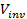 Плановый показатель увеличения доли населения, обеспеченного качественной питьевой водой из систем централизованного водоснабжения, приведенный к общей численности населения Республики Алтай,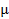 Значение показателя эффективности использования бюджетных средств,тыс. руб./ процент,Y1Реконструкция системы водоснабжения с. Майма для подключения к Катунскому водозабору53056, 456,38421,662Строительство сетей водоснабжения от Катунского водозабора для водоснабжения г. Горно – Алтайска393520, 453,5112434,4ИТОГО:446576,99,8Наименование государственной программыПовышение качества водоснабжения в Республике АлтайАдминистратор государственной программыМинистерство регионального развития Республики Алтай№Муниципальное образованиеНаименование объектаПрирост численности (городского) населения, обеспеченного качественной питьевой водой из систем централизованного водоснабжения, после ввода объекта в эксплуатацию, чел.Прирост Доли (городского) населения, обеспеченного качественной питьевой водой из систем централизованного водоснабжения, после ввода объекта в эксплуатацию, приведенный к общей численности (городского) населения Республики Алтай, %График достижения целевого показателя, %График достижения целевого показателя, %График достижения целевого показателя, %График достижения целевого показателя, %График достижения целевого показателя, %График достижения целевого показателя, %№Муниципальное образованиеНаименование объектаПрирост численности (городского) населения, обеспеченного качественной питьевой водой из систем централизованного водоснабжения, после ввода объекта в эксплуатацию, чел.Прирост Доли (городского) населения, обеспеченного качественной питьевой водой из систем централизованного водоснабжения, после ввода объекта в эксплуатацию, приведенный к общей численности (городского) населения Республики Алтай, %2019 год2020 год2021 год2022 год2023 год2024 год1234567891011Доля населения Республики Алтай, обеспеченного качественной питьевой водой из систем централизованного водоснабженияДоля населения Республики Алтай, обеспеченного качественной питьевой водой из систем централизованного водоснабженияДоля населения Республики Алтай, обеспеченного качественной питьевой водой из систем централизованного водоснабженияДоля населения Республики Алтай, обеспеченного качественной питьевой водой из систем централизованного водоснабженияДоля населения Республики Алтай, обеспеченного качественной питьевой водой из систем централизованного водоснабженияДоля населения Республики Алтай, обеспеченного качественной питьевой водой из систем централизованного водоснабженияДоля населения Республики Алтай, обеспеченного качественной питьевой водой из систем централизованного водоснабженияДоля населения Республики Алтай, обеспеченного качественной питьевой водой из систем централизованного водоснабженияДоля населения Республики Алтай, обеспеченного качественной питьевой водой из систем централизованного водоснабженияДоля населения Республики Алтай, обеспеченного качественной питьевой водой из систем централизованного водоснабженияДоля населения Республики Алтай, обеспеченного качественной питьевой водой из систем централизованного водоснабженияЦелевой показатель - 75,5Целевой показатель - 75,5Целевой показатель - 75,5ХХ75,575,876,678,280,6085,3Значение целевого показателя, достигаемое в ходе реализации государственной программыЗначение целевого показателя, достигаемое в ходе реализации государственной программыЗначение целевого показателя, достигаемое в ходе реализации государственной программы194839,875,575,581,881,881,885,3Суммарный прирост показателя по Республике АлтайСуммарный прирост показателя по Республике АлтайСуммарный прирост показателя по Республике Алтай194839,8006,3003,5ИТОГО по муниципальному образованию «Майминский район»:ИТОГО по муниципальному образованию «Майминский район»:ИТОГО по муниципальному образованию «Майминский район»:194836,3006,30001МО «Майминский район»Реконструкция системы водоснабжения             с. Майма для подключения к Катунскому водозабору125296,3006,3000ИТОГО по муниципальному образованию «Город Горно-Алтайск»:ИТОГО по муниципальному образованию «Город Горно-Алтайск»:ИТОГО по муниципальному образованию «Город Горно-Алтайск»:69543,5000003,52МО «Город Горно-Алтайск»Строительство сетей водоснабжения от Катунского водозабора для водоснабжения г. Горно – Алтайска69543,5000003,5Доля городского населения Республики Алтай, обеспеченного качественной питьевой водой из систем централизованного водоснабженияДоля городского населения Республики Алтай, обеспеченного качественной питьевой водой из систем централизованного водоснабженияДоля городского населения Республики Алтай, обеспеченного качественной питьевой водой из систем централизованного водоснабженияДоля городского населения Республики Алтай, обеспеченного качественной питьевой водой из систем централизованного водоснабженияДоля городского населения Республики Алтай, обеспеченного качественной питьевой водой из систем централизованного водоснабженияДоля городского населения Республики Алтай, обеспеченного качественной питьевой водой из систем централизованного водоснабженияДоля городского населения Республики Алтай, обеспеченного качественной питьевой водой из систем централизованного водоснабженияДоля городского населения Республики Алтай, обеспеченного качественной питьевой водой из систем централизованного водоснабженияДоля городского населения Республики Алтай, обеспеченного качественной питьевой водой из систем централизованного водоснабженияДоля городского населения Республики Алтай, обеспеченного качественной питьевой водой из систем централизованного водоснабженияДоля городского населения Республики Алтай, обеспеченного качественной питьевой водой из систем централизованного водоснабженияЦелевой показатель - 99,4Целевой показатель - 99,4Целевой показатель - 99,4ХХ99,499,499,499,699,8100Значение целевого показателя, достигаемое в ходе реализации государственной программыЗначение целевого показателя, достигаемое в ходе реализации государственной программыЗначение целевого показателя, достигаемое в ходе реализации государственной программы194830,699,499,499,499,499,4100Суммарный прирост показателя по Республике АлтайСуммарный прирост показателя по Республике АлтайСуммарный прирост показателя по Республике Алтай194830,6000000,6ИТОГО по муниципальному образованию «Майминский район»:ИТОГО по муниципальному образованию «Майминский район»:ИТОГО по муниципальному образованию «Майминский район»:000000001МО «Майминский район»Реконструкция системы водоснабжения            с. Майма для подключения к Катунскому водозабору00000000ИТОГО по муниципальному образованию «Город Горно-Алтайск»:ИТОГО по муниципальному образованию «Город Горно-Алтайск»:ИТОГО по муниципальному образованию «Город Горно-Алтайск»:69540,6000000,62МО «Город Горно-Алтайск»Строительство сетей водоснабжения от Катунского водозабора для водоснабжения г. Горно – Алтайска 69540,6000000,6»Наименование государственной программыПовышение качества водоснабжения в Республике АлтайАдминистратор государственной программыМинистерство регионального развития Республики Алтай№ Муниципальное образованиеНаименование объектаВид работ по объектуДата предоставления заказчику земельного участкаПодготовка проектной документации по объектуПодготовка проектной документации по объектуВыполнение строительно-монтажных работ по объекту Выполнение строительно-монтажных работ по объекту № Муниципальное образованиеНаименование объектаВид работ по объектумесяц/годДата заключения договора на проектирование Дата завершения проектных работДата заключения договора на строительствоПлановая дата ввода объекта в эксплуатацию№ Муниципальное образованиеНаименование объектаВид работ по объектумесяц/годмесяц/годмесяц/годмесяц/годмесяц/год1234567891МО «Маймин-ский район»Реконструкция системы водоснабжения с. Майма для подключения к Катунскому водозаборуРеконструкция05.201405.201404.201909.201904.20212МО «Город Горно-Алтайск»Строительство сетей водоснабжения от Катунского водозабора для водоснабжения г. Горно – АлтайскаСтроительство04.202004.202012.202004.202104.2024»Наименование государственной программыПовышение качества водоснабжения в Республике АлтайАдминистратор государственной программыМинистерство регионального развития Республики АлтайСтатусНаименование государственной программы, подпрограммы, основного мероприятияАдминистратор, соисполнительИсточник финансированияОценка расходов, тыс. руб.Оценка расходов, тыс. руб.Оценка расходов, тыс. руб.Оценка расходов, тыс. руб.Оценка расходов, тыс. руб.Оценка расходов, тыс. руб.СтатусНаименование государственной программы, подпрограммы, основного мероприятияАдминистратор, соисполнительИсточник финансирования201920202021202220232024СтатусНаименование государственной программы, подпрограммы, основного мероприятияАдминистратор, соисполнительИсточник финансированияпрогнозпрогнозпрогнозпрогнозпрогнозпрогнозГосудар-ственная программаПовышение качества водоснабжения в Республике Алтай Министерство регионального развития Республики Алтайвсего15073,635280,674906,7113486,8132041,184855,5Государ-ственная программаПовышение качества водоснабжения в Республике Алтай Министерство регионального развития Республики Алтайреспубликанский бюджет14922,934927,874157,6112351,9130720,784006,9Государ-ственная программаПовышение качества водоснабжения в Республике Алтай Министерство регионального развития Республики Алтайв том числе федеральный бюджет (справочно)14773,734578,573416,0111228,4129413,583166,8Государ-ственная программаПовышение качества водоснабжения в Республике Алтай Министерство регионального развития Республики АлтайТФОМС (справочно)0,000,000,000,000,000,00Государ-ственная программаПовышение качества водоснабжения в Республике Алтай Министерство регионального развития Республики Алтайместные бюджеты (справочно)150,7352,8749,11134,91320,4848,6Государ-ственная программаПовышение качества водоснабжения в Республике Алтай Министерство регионального развития Республики Алтайиные источники (справочно)0,000,000,000,000,000,00Подпро-грамма ГП Повышение качества питьевой воды посредством строительства и реконструкции (модернизации) систем водоснабженияМинистерство регионального развития Республики Алтайвсего15073,635280,674906,7113486,8132041,184855,5Подпро-грамма ГП Повышение качества питьевой воды посредством строительства и реконструкции (модернизации) систем водоснабженияМинистерство регионального развития Республики Алтайреспубликанский бюджет14922,934927,874157,6112351,9130720,784006,9Подпро-грамма ГП Повышение качества питьевой воды посредством строительства и реконструкции (модернизации) систем водоснабженияМинистерство регионального развития Республики АлтайВ том числе федеральный бюджет (справочно)14773,734578,573416,0111228,4129413,583166,8Подпро-грамма ГП Повышение качества питьевой воды посредством строительства и реконструкции (модернизации) систем водоснабженияМинистерство регионального развития Республики АлтайТФОМС (справочно)0,000,000,000,000,000,00Подпро-грамма ГП Повышение качества питьевой воды посредством строительства и реконструкции (модернизации) систем водоснабженияМинистерство регионального развития Республики Алтайместные бюджеты (справочно)150,7352,8749,11134,91320,4848,6Подпро-грамма ГП Повышение качества питьевой воды посредством строительства и реконструкции (модернизации) систем водоснабженияМинистерство регионального развития Республики Алтайиные источники (справочно)0,000,000,000,000,000,00Основное мероприя-тие Реализация регионального проекта «Чистая вода»Министерство регионального развития Республики Алтайвсего15073,635280,674906,7113486,8132041,184855,5Основное мероприя-тие Реализация регионального проекта «Чистая вода»Министерство регионального развития Республики Алтайреспубликанский бюджет14922,934927,874157,6112351,9130720,784006,9Основное мероприя-тие Реализация регионального проекта «Чистая вода»Министерство регионального развития Республики АлтайВ том числе федеральный бюджет (справочно)14773,734578,573416,0111228,4129413,583166,8Основное мероприя-тие Реализация регионального проекта «Чистая вода»Министерство регионального развития Республики АлтайТФОМС (справочно)0,000,000,000,000,000,00Основное мероприя-тие Реализация регионального проекта «Чистая вода»Министерство регионального развития Республики Алтайместные бюджеты (справочно)150,7352,8749,11134,91320,4848,6Основное мероприя-тие Реализация регионального проекта «Чистая вода»Министерство регионального развития Республики Алтайиные источники (справочно)0,000,000,000,000,000,00»